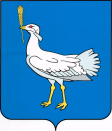      МУНИЦИПАЛЬНОЕ         УЧРЕЖДЕНИЕ       АДМИНИСТРАЦИЯСЕЛЬСКОГО ПОСЕЛЕНИЯ       АЛЕКСАНДРОВКАМУНИЦИПАЛЬНОГО РАЙОНА     БОЛЬШЕГЛУШИЦКИЙ    САМАРСКОЙ ОБЛАСТИРоссия, 446194 Самарская обл.,    Большеглушицкий район,          с. Александровка,        ул. Центральная, д. 5        тел. 43-2-56; 43-2-86         ПОСТАНОВЛЕНИЕ       от 08 декабря 2021 года № 100              с. АлександровкаОб утверждении структуры и содержания Решения Собрания представителей сельского поселения Александровка муниципального района Большеглушицкий Самарской области о  бюджете  сельского поселения Александровка муниципального района Большеглушицкий Самарской области на очередной финансовый год и на плановый периодВ соответствии со статьей 184.1  Бюджетного Кодекса Российской Федерации, Федеральным законом от 06.10.2003г. № 131-ФЗ  «Об общих принципах организации местного самоуправления в Российской Федерации», руководствуясь Уставом сельского поселения Александровка муниципального района Большеглушицкий Самарской области, Положением о бюджетном процессе и бюджетном устройстве в сельском поселении Александровка муниципального района Большеглушицкий Самарской области,  администрация сельского поселения Александровка муниципального района Большеглушицкий Самарской области  ПОСТАНОВЛЯЕТ:1. Утвердить структуру и содержание Решения Собрания представителей сельского поселения Александровка муниципального района Большеглушицкий Самарской области о бюджете сельского поселения Александровка муниципального района Большеглушицкий Самарской области на очередной финансовый год и плановый период, согласно приложению к настоящему Постановлению.2.  Настоящее постановление вступает в силу со дня его подписания и применяется к правоотношениям, возникшим начиная с формирования проекта бюджета сельского поселения Александровка муниципального района Большеглушицкий Самарской области на 2022 год и на плановый период 2023 и 2024 годов.3. Со дня вступления в силу настоящего постановления  признать утратившим силу постановление администрации сельского поселения Александровка муниципального района Большеглушицкий Самарской области  от 16.11.2021 № 87 «Об утверждении структуры и содержания Решения Собрания представителей сельского поселения Александровка муниципального района Большеглушицкий Самарской о  бюджете сельского поселения Александровка муниципального района Большеглушицкий Самарской области на очередной финансовый год и на плановый период».4. Контроль  за исполнением настоящего постановления  оставляю за собой.Глава сельского поселенияАлександровка муниципального района Большеглушицкий Самарской области                                   А.И.ГоршковПриложениек Постановлению администрации сельского поселения Александровка муниципального района Большеглушицкий Самарской области  от 08декабря 2021 г. № 100                           «Об утверждении структуры и содержания РешенияСобрания представителей сельского поселения Александровка муниципального районаБольшеглушицкий Самарской области о бюджете сельского поселения Александровка муниципального района Большеглушицкий Самарской области на очередной финансовый год и на плановый период»Структура и содержание  Решения Собрания представителей сельского поселения Александровка муниципального района Большеглушицкий Самарской области о бюджете сельского поселения Александровка муниципального района Большеглушицкий Самарской области на очередной финансовый год и на плановый период  1.	Основные характеристики бюджета сельского поселения Александровка муниципального района Большеглушицкий Самарской области;2.	Распределение бюджетных ассигнований по целевым статьям (муниципальным программам и непрограммным  направлениям деятельности), группам и подгруппам видов расходов классификации расходов бюджета сельского поселения Александровка муниципального района Большеглушицкий Самарской области;3.	Утверждение бюджетных ассигнований резервного и дорожного фондов сельского поселения Александровка муниципального района Большеглушицкий Самарской области;4.	Ведомственная структура расходов бюджета сельского поселения Александровка муниципального района Большеглушицкий Самарской области;5.	Утверждение бюджетных ассигнований, направляемых на исполнение  публичных  нормативных  обязательств сельского поселения Александровка муниципального района Большеглушицкий Самарской области;6.	Распределение  межбюджетных трансфертов, предоставляемых из бюджета сельского поселения Александровка муниципального района Большеглушицкий Самарской области;7.	 Общий объем условно утверждаемых расходов сельского поселения Александровка муниципального района Большеглушицкий Самарской области;8.	  Источники внутреннего финансирования дефицита бюджета сельского поселения Александровка муниципального района Большеглушицкий Самарской области;9.	 Верхний предел муниципального внутреннего долга сельского поселения Александровка муниципального района Большеглушицкий Самарской области;10.	  Программа муниципальных гарантий сельского поселения Александровка муниципального района Большеглушицкий Самарской области; 11.	 Программа  муниципальных внутренних заимствований  сельского поселения Александровка муниципального района Большеглушицкий Самарской области.